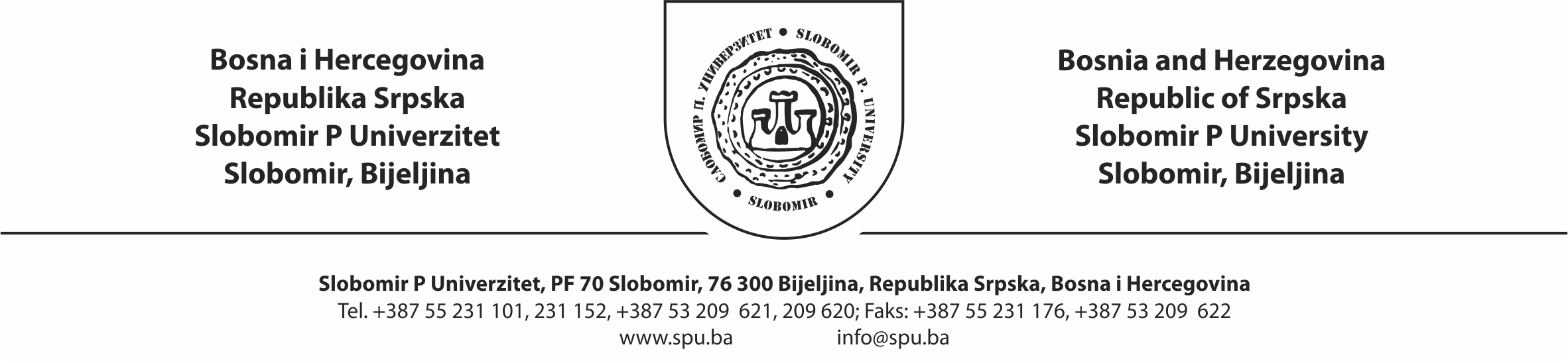 Prijava za drugi ciklus „I Slobomir zimske škole muzike“ Program: *Obavezno detaljno unijeti programIme i prezime kandidataDatum rođenjaInstrument koji kandidat sviraProfesor za kojeg kandidat apliciraAdresa stanovanjaKontakt telefonE-mail adresaGodina školovanja ili stepen obrazovanjaKlasa iz koje kandidat dolaziUstanova u kojoj se kandidat školujeUstanova u kojoj je kandidat završio školovanjeNeophodna korepeticija(upisati da ili ne )Navesti da li je neophodan smještajNavesti da li se kandidat pretplaćuje na restoransku ishranu Slobomir P Univerziteta